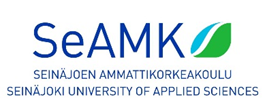 				 	Liite 10 SeAMK
Frami ja Kampustalo / Siivouspalvelut Perussiivouspalvelunkuvaus 
(työt, jotka sisältyvät perussiivoushinnoittelulaskelmaan)Kalustesiirrot sisältyvät perussiivoustehtäviin1x vuodessaIlmanvaihtoventtiilien pyyhintä kaikissa tiloissaPatterien puhdistaminen Kalusteiden peruspuhdistusSermien ja akustiikkalevyjen puhdistusLasiseinien ja ikkunoiden pesu2-pintaisten Ikkunoiden pesu sovituilta osin molemmilta pinnoilta. Sisältää ruokailutilan ikkunat.Sälekaihtimien, verhojen  ja lamelliverhojen puhdistusTekstiilipintaisten kalusteiden imurointiYlätasojen ja ylä-rakenteiden kuten putket ja johtokourut puhdistus Valaisimien puhdistus (alas laskettujen valaisimien päälliset ja alavalaisimet) Seinien puhdistusKattojen puhdistus Saostumien poisto saniteettikalusteista kaikista niitä sisältävistä tiloistaLattiakaivojen pesuLattioiden pesu ja pintojen hoito lattiamateriaalivalmistajan ohjeen mukaanTekstiililattioiden pesuMuut taajuudetAvattavien ikkunoiden  pesu  ( sisältäen sälekaihtimien puhdistuksen)  kaikilta pinnoilta v. 2019  ja 2021 . Vuonna 2020 ja 2022 ulko- ja sisäpinnat.Lasiseinät pestään molemmilta pinnoilta 1 x vuodessa. Nosturilta pestävät ikkunat pestään ulkopuolelta  kerran vuodessa. Nosturi- ja telinevuokrat  on sisällyttävä ilmoitettuun hintaan.Erillinen hinnoittelu arvio seuraaville perussiivoustehtäville: Nosturilta pestävät ikkunat sisäpuolelta. Hinta-arvio € / kerta:Ryhmätyötilojen katot ja seinät puhdistetaan ulkopuolelta ja ikkunat pestään nosturilta. Hinta-arvio: Kaikki ryhmätyötilat/  € / kerta:Tekstiili- istuimien pesu  € / kappale: TyötuolitAuditorion istuimetnojatuolitsohva